I. §äc hiÓu                                 §äc hiÓu:…....§äc thµnh tiÕng:…….Hôm nay là chủ nhật, bé đã không đi chơi mà ở nhà để giúp mẹ.Mẹ ra vườn hái rau, bé cầm rổ cho mẹ. Mẹ ngồi xếp áo quần, bé ngồi cạnh xếp cùng. Mẹ vào bếp nấu cơm, bé nhặt rau cho mẹ. Xong việc, mẹ ôm bé vào lòng và khen: “Con gái của mẹ giỏi quá!”.Câu 1. Dựa vào nội dung bài đọc ở trên, em hãy nối cột A với cột B để hoàn thiện các câu dưới đây:    		A								BCâu 2: Viết 1 câu có từ chăm chỉ: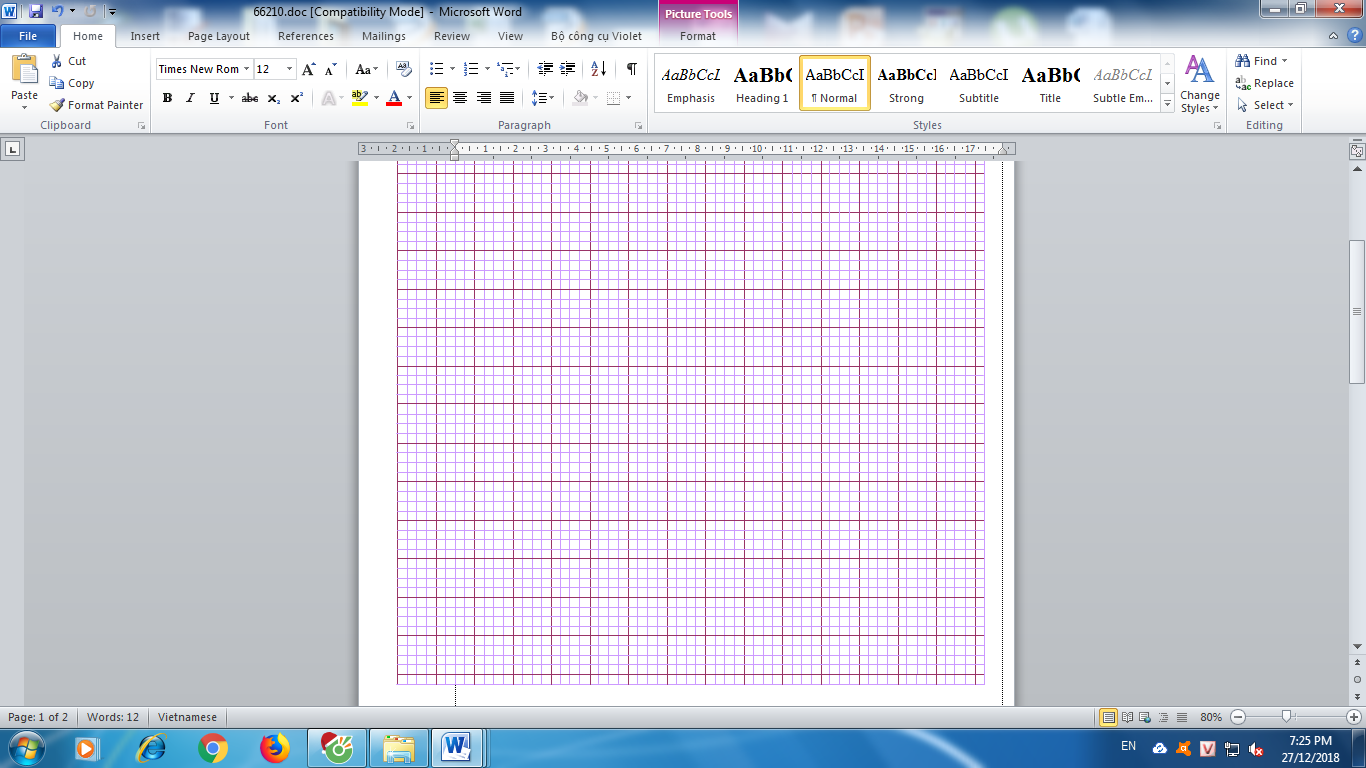 B. KIỂM TRA VIẾT (40 phút)    1. ChÝnh t¶2. Bµi tËp:  §iÒn vµo chç trèng- s hay x:                 l¸…...en                             ............inh x¾n- ch hay tr:              c©y .......e                      ........e chë- iªm hay yªm:      que d………….                ©u  .........        B- KIỂM TRA VIẾT (35 phút)I. Chính tả: 7 điểm1. GV đọc cho HS viết (3 diểm)	- uôi, eo, iêng, ênh, ot, ac, ai, ây. 	- thông minh, khiêm tốn, thật thà, dũng cảm.2. Tập chép: (4 điểm)(GV chép bài lên bảng, cỡ chữ hai ly, viết hoa chữ cái đầu dòng)Hỏi cây bao nhiêu tuổiCây không nhớ tháng nămCây chỉ dang tay láChe tròn một bóng râm.II. Bài tập: 3 điểm    Điền vào chỗ chấm:- ch hay tr:              c©y .......e                      ........e  chë- s hay x:                 l¸…...en                             ............inh x¾n- iªm hay yªm:      que d………….                ©u  .........        TRƯỜNG TIỂU HỌC LÊ NGỌC HÂN	GỢI Ý CHO ĐIỂM MÔN TIẾNG VIỆT - LỚP 1 CUỐI KÌ 1Năm học: 2020 - 2021A. KIỂM TRA ĐỌC (10đ) gồm:I. Đọc hiểu: (3đ) - Thời gian kiểm tra: 30 phútCâu 1: 2đ  Câu 2: 1đ:  Viết câu đúng có từ đã cho. (Đầu câu nếu HS không viết hoa cho đủ điểm)II. Đọc thành tiếng: (7đ) : GV cho HS bốc thăm đọc 1 trong 5 đề1. Đọc thành tiếng các vần: (2đ)	- Đọc đúng, to, rõ ràng, đảm bảo thời gian quy định: 0,5điểm/vần	- Đọc sai hoặc không đọc được: không được điểm2. Đọc thành tiếng các từ ngữ: (2đ)	- Đọc đúng, to, rõ ràng, đảm bảo thời gian quy định: 0,5điểm/từ ngữ- Đọc sai hoặc không đọc được: không được điểm.3. Đọc thành tiếng các câu  : (3đ)	- Đọc đúng, to, rõ ràng, trôi chảy, ngắt nghỉ đúng dấu câu- Đọc sai hoặc không đọc được: không được điểm.B- KIỂM TRA VIẾT (10đ): 	1. Chính tả: 7 điểm	- Điểm tối đa: Chữ đều, viết đúng chính tả, đúng cỡ chữ; đúng khoảng cách; trình bày khoa học, bài viết sạch sẽ.	- Mỗi chữ thiếu hoặc sai chính tả trừ 0,25 điểm.          - Trình bày chưa khoa học, sai cỡ chữ, sai khoảng cách, bài viết còn gạch xóa, bẩn: trừ từ 0,5 đến 1 điểm (tùy vào thực tế bài của học sinh).2. Bài tập: 3 điểm	- Điền đúng mỗi chỗ trống ghi 0,5đ. PHÒNG GD & ĐT GIA LÂMTRƯỜNG TH LÊ NGỌC HÂNHọ và tên: ....………………….........Lớp 1…...BÀI KIỂM TRA CUỐI HỌC KỲ IMÔN TIẾNG VIỆT - LỚP 1Năm học: 2020 - 2021Thời gian làm bài: 30 phút (Không kể thời gian phát đề)ĐiểmđọcĐiểmviếtTBTiếng ViệtLời phê của giáo viênChữ kí GV......................................................................................................................................................................................................................................................................................................................................................  PHÒNG GD & ĐT GIA LÂMTRƯỜNG TH LÊ NGỌC HÂNHọ và tên: ....………………….........Lớp 1…...BÀI KIỂM TRA CUỐI HỌC KỲ IMÔN TIẾNG VIỆT - LỚP 1Năm học: 2020 - 2021Thời gian làm bài: 40 phút (Không kể thời gian phát đề)ĐiểmLời phê của giáo viênChữ kí GV.....................................................................................................................................................................................................................................................................................................................